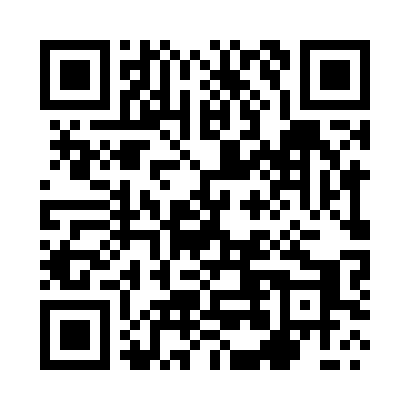 Prayer times for Podedworze, PolandWed 1 May 2024 - Fri 31 May 2024High Latitude Method: Angle Based RulePrayer Calculation Method: Muslim World LeagueAsar Calculation Method: HanafiPrayer times provided by https://www.salahtimes.comDateDayFajrSunriseDhuhrAsrMaghribIsha1Wed2:274:5812:245:327:5210:122Thu2:234:5612:245:337:5310:153Fri2:194:5412:245:347:5510:184Sat2:164:5212:245:357:5710:215Sun2:124:5012:245:367:5810:256Mon2:104:4912:245:378:0010:287Tue2:094:4712:245:388:0110:308Wed2:094:4512:245:398:0310:319Thu2:084:4412:245:398:0510:3210Fri2:074:4212:245:408:0610:3211Sat2:064:4012:245:418:0810:3312Sun2:064:3912:245:428:0910:3413Mon2:054:3712:245:438:1110:3414Tue2:054:3612:245:448:1210:3515Wed2:044:3412:245:458:1410:3616Thu2:034:3312:245:468:1510:3617Fri2:034:3112:245:478:1710:3718Sat2:024:3012:245:488:1810:3819Sun2:024:2812:245:488:2010:3820Mon2:014:2712:245:498:2110:3921Tue2:014:2612:245:508:2310:3922Wed2:004:2512:245:518:2410:4023Thu2:004:2312:245:528:2510:4124Fri2:004:2212:245:538:2710:4125Sat1:594:2112:245:538:2810:4226Sun1:594:2012:245:548:2910:4327Mon1:584:1912:245:558:3010:4328Tue1:584:1812:255:568:3210:4429Wed1:584:1712:255:568:3310:4430Thu1:574:1612:255:578:3410:4531Fri1:574:1512:255:588:3510:46